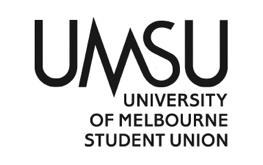   University of Melbourne Student UnionMeeting of the Activities CommitteeAgenda(Tuesday, 21, February 2023, 6:00 pm)Meeting #4(23)Location: ZoomZoom meeting on Feb 21, 2023 06:00 PM Australia/Melbourne Join from PC, Mac, iOS or Android: https://unimelb.zoom.us/j/85909547011?pwd=Smh5OW9vdzFEM2ZoZ084Mlc2MHVkdz09    Password: 912266Procedural MattersMeeting starts at 6:07pmElection of ChairMotion 1: That Arya Kushwaha be elected as Chair.Mover: Sreekar 		Seconder: JeenaPassedAcknowledgement of Indigenous CustodiansAttendanceLachlan LucySreekarJeenaApologiesProxiesMembershipTermination of Committee Members because of not attending 3 consecutive meetings:Saf Meka Jimmy Song Sarocha Yang (Cherry)Adoption of Agenda	Motion 3: That the Agenda as presented be adopted.Mover:  Arya		Seconder: Passed Confirmation of Previous Minutes	Conflicts of Interest DeclarationMatters Arising from the MinutesCorrespondence Operational Business (Motions on Notice)Budget for Start of Uni Party Bar.Motion 6.1: To move $3000 from the budget passed from last committee meeting for food vendors and security team, for expenditure related to Start of Uni Party Bar (Kegs on Legs) from the budget line 03-60-600-3839 (Programs), because we sold 600 tickets, due to which the budget for the bar tab increased.Mover:Lachlan   		Seconder: Lucy PassedProcedural – To move motion 6.2,6.3,6.4 in a block.Moved – Lucy Seconded – Lachlan Failed Holi (Activities x POC)Bands and Brunches #1Other Business (Motions without Notice)Arya – Asked everyone the availabilities for 24 February and who is happy to help out where, during the event.Next MeetingWhen to meet link to be circulated in the messenger group chat for a meeting in March.Close 6:36pmMotion 6.2: To pass $2500 from Events Budget line (03-60-600-3839) of the Activities Budget for food, a white cloth, cups, ping pong balls and other expenses for the Holi event. Mover: Sreekar         Seconder: JeenaPassedArya – explains how the stall will be setup and what activities we will be doing.Motion 6.3: Passing $30,000 for the first bands and brunches program on Tuesday (28/02/2023), including the booking for the artist "Alex Lahey", catering services, AV Melbourne, and any other promotional cost that we will incur from "Programs" budget line. Mover:    Lachlan                 Seconder:   Sreekar PassedArya – Explained the program run through.Motion 6.4: That we aim to run the Bands and Brunch program (aka Bands, Bevs and BBQs) weekly during semester 1 and 2 teaching weeks.Mover:   Lachlan            Seconder:  LucyFails Lachlan - Discussion about the budget allocated last year, and how we can work through weekly bands and brunches.Arya – Explained what needs to be done and how it’s better to have fortnightly brunches.Disha – Question to Arya to explain how much we have allocated for each period and what’s the change in budgeting due to inflation and changes in university.Arya – Explains that we have allocated 36000 dollars for each period so it’s important to understand the cost division that needs to be done.